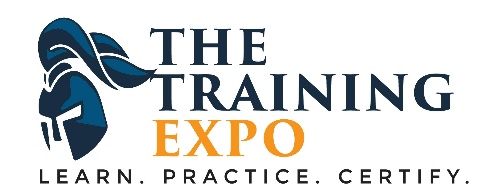 EYELASH TECHNICIAN TRAINING This course will guide you step-by-step through:trends in eyelashestypes of lash extensions, lifts and permshow to safely apply eyelash extensions and what products you need to usethe tools to use for various eyelash serviceshome maintenance for eyelash extensionshow to properly remove lash extensionshow to properly apply lash lifts and what products you need to usehome maintenance for eyelash liftshealth and safety procedures for lash liftshow to properly apply lash perms and what products you need to usehealth and safety procedures for lash permshome maintenance for eyelash permshow to keep your customer safehow to price your serviceshow to market your businessPLUS YOU WILL HAVE A 1-DAY HANDS ON WORKSHOP TO DEMONSTRATE YOUR SKILLS.  So enroll today by calling 770-471-4819 or send a request from website.  Registration is handled online due to COVID-19 precautions.Tuition:  $299.00, this is an accredited program.  Take $100, sale ends soon.  